АДМИНИСТРАЦИЯДУБОВООВРАЖНОГО СЕЛЬСКОГО ПОСЕЛЕНИЯСВЕТЛОЯРСКОГО МУНИЦИПАЛЬНОГО РАЙОНА ВОЛГОГРАДСКОЙ ОБЛАСТИПОСТАНОВЛЕНИЕот 15.03.2010№ 13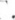 О предоставлении гражданами, претендующим на замещение должностей муниципальной службы администрации Дубовоовражного сельского поселен Светлоярского муниципального района сведений о доходах, об имуществе обязательствах имущественного характераВ соответствии с частью 1 статьи 15 Федерального закона от 02 марта 2007 г. N 25-ФЗ ”О муниципальной службе в Российской Федерации”, пунктом З Указа Президента Российской Федерации от 18 мая 2009 г. N 559 ”О представлении гражданами, претендующими на замещение должностей федеральной государственной службы, и федеральными государственными служащими сведений о доходах, об имуществе и обязательствах имущественного характера”, Уставом Дубовоовражного сельского поселения Светлоярского муниципального района Волгоградской области области и в целях установления порядка представления гражданами, претендующими на замещение должностей муниципальной службы администрации Дубовоовражного сельского поселения Светлоярского муниципального района Волгоградской области сведений о доходах, об имуществе и обязательствах имущественного характерапостановляю:Утвердить прилагаемые:Положение о представлении гражданами, претендующими на замещение должностей муниципальной службы администрации Дубовоовражного сельского поселения Светлоярского муниципального района Волгоградской области сведений о доходах, об имуществе и обязательствах имущественного характера (приложение № 1)форму справки о доходах, об имуществе и обязательствах имущественного характера гражданина, претендующего на замещение должности муниципальной службы администрации Дубовоовражного сельского поселения Светлоярского муниципального района Волгоградской области (приложение 2); форму справки о доходах, об имуществе и обязательствах имущественного характера супруги (супруга) и несовершеннолетних детей гражданина, претендующего па замещение должности муниципальной службы администрации Дубовоовражного сельского поселения Светлоярского муниципального района Волгоградской области (приложение № 3); форму справки о доходах, об имуществе и обязательствах имущественного характера муниципального служащего администрации Дубовоовражного сельского поселения Светлоярского муниципального района Волгоградской области (приложение № 4); форму справки о доходах, об имуществе и обязательствах имущественного характера супруги (супруга) и несовершеннолетних детей муниципального служащего администрации Дубовоовражного сельского поселения Светлоярского муниципального района Волгоградской области (приложение № 5).Контроль над исполнением постановления оставляю за собой.ГлаваДубовоовражного сельского поселения	Т.И.ГутороваПриложение №  к постановлению администрации Дубовоовражного сельского поселения Светлоярского муниципального района Волгоградской области от 15.03.2010 № 	13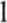 ПОЛОЖЕНИЕ О ПРЕДСТАВЛЕНИИ ГРАЖДАНАМИ, ПРЕТЕНДУЮЩИМИ НАЗАМЕЩЕНИЕ ДОЛЖНОСТЕЙ МУНИЦИПАЛЬНОЙ СЛУЖБЫ ВОЛГОГРАДСКОЙ ОБЛАСТИ, И МУНИЦИПАЛЬНЫМИ СЛУЖАЩИМИ АДМИНИСТРАЦИИ ДУБОВООВРАЖНОГО СЕЛЬСКОГО ПОСЕЛЕНИЯ СВЕДЕНИЙ О ДОХОДАХ,ОБ ИМУЩЕСТВЕ И ОБЯЗАТЕЛЬСТВАХ ИМУЩЕСТВЕННОГО ХАРАКТЕРАНастоящим Положением определяется порядок представления гражданами, претендующими на замещение должностей муниципальной службы Волгоградской области (далее именуются должности муниципальной службы), и муниципальными служащими администрации Дубовоовражного сельского поселения Волгоградской области сведений о полученных ими доходах, об имуществе, принадлежащем им на праве собственности, и об их обязательствах имущественного характера, а также сведений о доходах супруги (супруга) и несовершеннолетних детей, об имуществе, принадлежащем им на праве собственности, и об их обязательствах имущественного характера (далее именуются - сведения о доходах, об имуществе и обязательствах имущественного характера).Обязанность представлять сведения о доходах, об имуществе и обязательствах имущественного характера в соответствии с действующим законодательством возлагается на гражданина, претендующего на замещение должности муниципальной службы, предусмотренной постановлением администрации Дубовоовражного сельского поселения Светлоярского муниципального района от 15.03.2010 № 13 «Об утверждении перечня должностей муниципальной службы администрации Дубовоовражного сельского поселения Светлоярского муниципального района, при назначении на которые граждане и при замещении которых муниципальные служащие администрации Дубовоовражного сельского поселения Светлоярского муниципального района обязаны предоставлять сведения о своих доходах, об имуществе и обязательствах имущественного характера, а также сведения о доходах, об имуществе и обязательствах имущественного характера своих супруги (супруга) и несовершеннолетних детей» (далее именуется - гражданин), и на муниципального служащего, замещающего должность муниципальной службы, предусмотренную этим перечнем должностей (далее именуется — муниципальный служащий).Сведения о доходах, об имуществе и обязательствах имущественного характера представляются по утвержденным формам:а) гражданами при назначении на должности муниципальной службы, предусмотренные перечнем должностей, указанным в пункте 2 настоящего Положения;б) муниципальным служащими, замещающими должности муниципальной службы, предусмотренные перечнем должностей, указанным в пункте 2 настоящего Положения, - ежегодно не позднее 30 апреля года, следующего за отчетным.Гражданин при назначении на должность муниципальной службы представляет:а) сведения о своих доходах, полученных от всех источников (включая доходы по прежнему месту работы или месту замещения выборной должности, пенсии, пособия, иные выплаты) за календарный год, предшествующий году подачи документов для замещения должности государственной службы, а также сведения об имуществе, принадлежащем ему на праве собственности, и о своих обязательствах имущественного характера по состоянию на первое число месяца, предшествующего месяцу подачи документов для замещения должности муниципальной службы (на отчетную дату);б) сведения о доходах супруги (супруга) и несовершеннолетних детей, полученных от всех источников (включая заработную плату, пенсии, пособия, иные выплаты) за календарный год, предшествующий году подачи гражданином документов для замещения должности муниципальной службы, а также сведения об имуществе, принадлежащем им на праве собственности, и об их обязательствах имущественного характера по состоянию на первое число месяца, предшествующего месяцу подачи гражданином документов для замещения должности муниципальной службы (на отчетную дату). 5. Муниципальный служащий представляет ежегодно:а) сведения о своих доходах, полученных за отчетный период (с 1 января по 3 1 декабря) от всех источников (включая денежное содержание, пенсии, пособия, иные выплаты), а также сведения об имуществе, принадлежащем ему на праве собственности, и о своих обязательствах имущественного характера по состоянию на конец отчетного периода;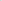 б) сведения о доходах супруги (супруга) и несовершеннолетних детей, полученных за отчетный период (с 1 января по 31 декабря) от всех источников (включая заработную плату, пенсии, пособия, иные выплаты), а также сведения об имуществе, принадлежащем им на праве собственности, и об их обязательствах имущественного характера по состоянию на конец отчетного периода.Муниципальный служащий, замещающий должность муниципальной службы, не включенную в Перечень должностей, утвержденный постановлением администрации Дубовоовражного сельского поселения Светлоярского муниципального района от 15.03.2010 № 14 «Об утверждении перечня должностей муниципальной службы администрации Дубовоовражного сельского поселения Светлоярского муниципального района, при назначении на которые граждане и при замещении которых муниципальные служащие администрации Дубовоовражного сельского поселения Светлоярского муниципального района обязаны предоставлять сведения о своих доходах, об имуществе и обязательствах имущественного характера, а также сведения о доходах, об имуществе и обязательствах имущественного характера своих супруги (супруга) и несовершеннолетних детей», и претендующий на замещение должности муниципальной службы, включенной в этот перечень должностей, представляет указанные сведения в соответствии с пунктом 2, абзацем ”а” пункта З и пунктом 4 настоящего Положения.Сведения о доходах, об имуществе и обязательствах имущественного характера представляются в кадровую службу администрации Дубовоовражного сельского поселения Светлоярского муниципального района Волгоградской области.В случае если гражданин или муниципальный служащий обнаружили, что в представленных ими в кадровую службу администрации Дубовоовражного сельского поселения Светлоярского муниципального района Волгоградской области сведениях о доходах, об имуществе и обязательствах имущественного характера не отражены или не полностью отражены какие-либо сведения либо имеются ошибки, они вправе представить уточненные сведения.Уточненные сведения, представленные муниципальным служащим после истечения срока, указанного в абзаце” б” пункта 3 настоящего Положения, не считаются представленными с нарушением срока.В случае непредставления по объективным причинам муниципальным служащим сведений о доходах, об имуществе и обязательствах имущественного характера супруги (супруга) и несовершеннолетних детей данный факт подлежит рассмотрению комиссией по соблюдению требований к служебному поведению муниципальных служащих и урегулированию конфликта интересов. 10. Проверка достоверности и полноты сведений о доходах, об имуществе и обязательствах имущественного характера, представленных в соответствии с настоящим Положением гражданином и муниципальным служащим, осуществляется в соответствии с законодательством Российской Федерации.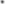 Сведения о доходах, об имуществе и обязательствах имущественного характера, представляемые в соответствии с настоящим Положением гражданином и муниципальным служащим, являются сведениями конфиденциального характера, если действующим законодательством они не отнесены к сведениям, составляющим государственную тайну.Муниципальные служащие, в должностные обязанности которых входит работа со сведениями о доходах, об имуществе и обязательствах имущественного характера, виновные в их разглашении или использовании в целях, не предусмотренных законодательством Российской Федерации, несут ответственность в соответствии с законодательством Российской Федерации.Сведения о доходах, об имуществе и обязательствах имущественного характера, представленные в соответствии с настоящим Положением гражданином или муниципальным служащим, указанным в пункте 6 настоящего Положения, при назначении на должность муниципальной службы, а также представляемые муниципальными служащим ежегодно, и информация о результатах проверки достоверности и полноты этих сведений приобщаются к личному делу муниципального служащего.В случае если гражданин или муниципальный служащий, указанный в пункте 6 настоящего Положения, представившие в кадровую службу администрации Дубовоовражного сельского поселения Светлоярского муниципального района Волгоградской области справки о своих доходах, об имуществе и обязательствах имущественного характера, а также о доходах, об имуществе и обязательствах имущественного характера своих супруги (супруга) и несовершеннолетних детей, не были назначены на должность муниципальной службы, эти справки возвращаются им по их письменному заявлению вместе с другими документами.14. В случае непредставления или представления заведомо ложных сведений о доходах, об имуществе и обязательствах имущественного характера гражданин не может быть назначен на должность муниципальной службы, а муниципальный служащий освобождается от должности муниципальной службы или подвергается иным видам дисциплинарной ответственности в соответствии с законодательством о муниципальной службе и трудовым законодательством.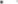 